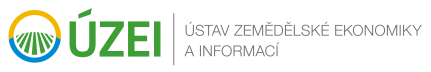 Příloha č.1Specifikace obsahu dílaPředmětem díla bude vypracování odborné studie, která má být podkladem k hledání a navrhování vhodných nástrojů zemědělské politiky, jejichž vypracování a implementace by umožnily naplňovat strategické cíle zemědělské politiky v oblasti druhové různorodosti na orné půdě a zvrátit negativní trendy v jejím vývoji.Pro posouzení je nezbytné vybrat nejméně pět druhů volně žijících živočichů vázaných na ornou půdu, přičemž mezi nimi budou zastoupeni čejka chocholatá, koroptev polní a zajíc polní. Posouzení dalších, minimálně dvou druhů, je ponecháno na zhotoviteli, ale přinejmenším jeden druh by měl být zástupcem bezobratlých (např. opylovači, pavouci, motýli), popřípadě se může jednat o skupiny druhů s obdobnými riziky/příčiny poklesu a nároky na podmínky k zachování/obnově populací. Návrh dalších druhů musí být podpořen odbornou argumentací.S využitím principu teorie změn bude/budou pro vybrané volně žijící druhy:odborně posouzen stav biologické rozmanitosti na orné půdě v ČR (s posouzením vývoje a trendů) s využitím vybraných druhů živočichů, vázaných na ornou půdu, identifikovány a dostatečně popsány příčiny tohoto stavu, tyto příčiny budou podrobeny analýze z hlediska jednak jejich: 1. závažnosti pro vývoj druhové různorodosti, a 2. jejich relativní závažnosti (byť i přibližná relativní důležitost těchto faktorů),příčiny budou posouzeny z hlediska síly vazby na zemědělské hospodaření (přinejmenším popis mechanismu působení, zda jsou vyvolány současnými/minulými zemědělskými operacemi, síla vlivu bude vyjádřena např. škálou),u příčin, které lze ovlivnit změnou zemědělského hospodaření, určit typy zemědělských operací, které mají na stav a vývoj populace posuzovaných druhů vliv,navrhnout změny zemědělských operací/způsobů hospodaření/využití zemědělské půdy v krajině, které by na vybrané populace volně žijících druhů měly kladný a významný vliv,posoudit relativní důležitost navrhovaných změn hospodaření/změn využití zemědělské půdy pro výsledný pozitivní vliv na populace posuzovaných druhů,posoudit, na jak velké ploše by mělo dojít ke změnám, aby se tyto viditelně promítly do vývoje populací posuzovaných druhů.Studie bude vycházet z dřívějších výzkumů a může postavit zpracování analýz na odborné diskuzi specialistů (konzultace, focus groups, workshopy atd.).V Praze dne 01.08.2018V Praze dne 25.07.2018Ústav zemědělské ekonomiky a informacíČeská společnost ornitologickáIng. Štěpán Kala, MBA, Ph.D., ředitelMgr. Zdeněk Vermouzek, ředitelxxxxxxxxxxxxxxxxxxxxxxxxxxxpodpis objednatelepodpis zhotovitele